Εκπαιδευτική Επίσκεψη της ομάδας Περιβαλλοντικής Εκπαίδευσης στα Χανιά της Κρήτης 13-17/4/2019Από την Τετάρτη 13-4-2019 μέχρι την Κυριακή 17-4-2019 η Περιβαλλοντική ομάδα του σχολείου μας, που υλοποιεί το πρόγραμμα «Ανακυκλώνω –Επαναχρησιμοποιώ-Δημιουργώ»,  με 26 μαθητές και τρεις συνοδούς καθηγητές, ταξίδεψε στην Κρήτη και συγκεκριμένα στο ΚΠΕ Βάμου, όπου και διεξήγαγαν το πρόγραμμα: «Αλλάξτε συμπεριφορές: Ανακυκλώ S.O.S. τε!». Μαθητές και καθηγητές είχαν την ευκαιρία να συνεργαστούν με τους εκπ/κούς του ΚΠΕ Βάμου, να επισκεφθούν το εργοστάσιο Μηχανικής Διαλογής και Κομποστοποίησης των απορριμμάτων της ΔΕΔΙΣΑ στο Ακρωτήρι και να γίνου αποδέκτες της Κρητικής φιλοξενίας.Εκτός από τις εργασίες στο πλαίσιο του προγράμματος είχαμε όμως τη ευκαιρία να γνωρίσουμε από κοντά την όμορφη πόλη των Χανίων και να περιηγηθούμε στα ιστορικά αξιοθέατα της (Αρχαιολογικό Μουσείο,  Ενετικό Λιμάνι,  Ενετικά Νεώρια,  Φάρος, Χαμάμ ) αλλά και στην ευρύτερη περιοχή (Τάφοι των Βενιζέλων, Μονή Αγ. Τριάδας, κ.λ.π.).Οι εκπ/κοι και οι μαθητές είχαν την ευκαιρία να γνωριστούν καλύτερα μεταξύ τους, να συνεργαστούν, να διασκεδάσουν και να γυρίσουν ανανεωμένοι και με πολλές καινούριες εμπειρίες.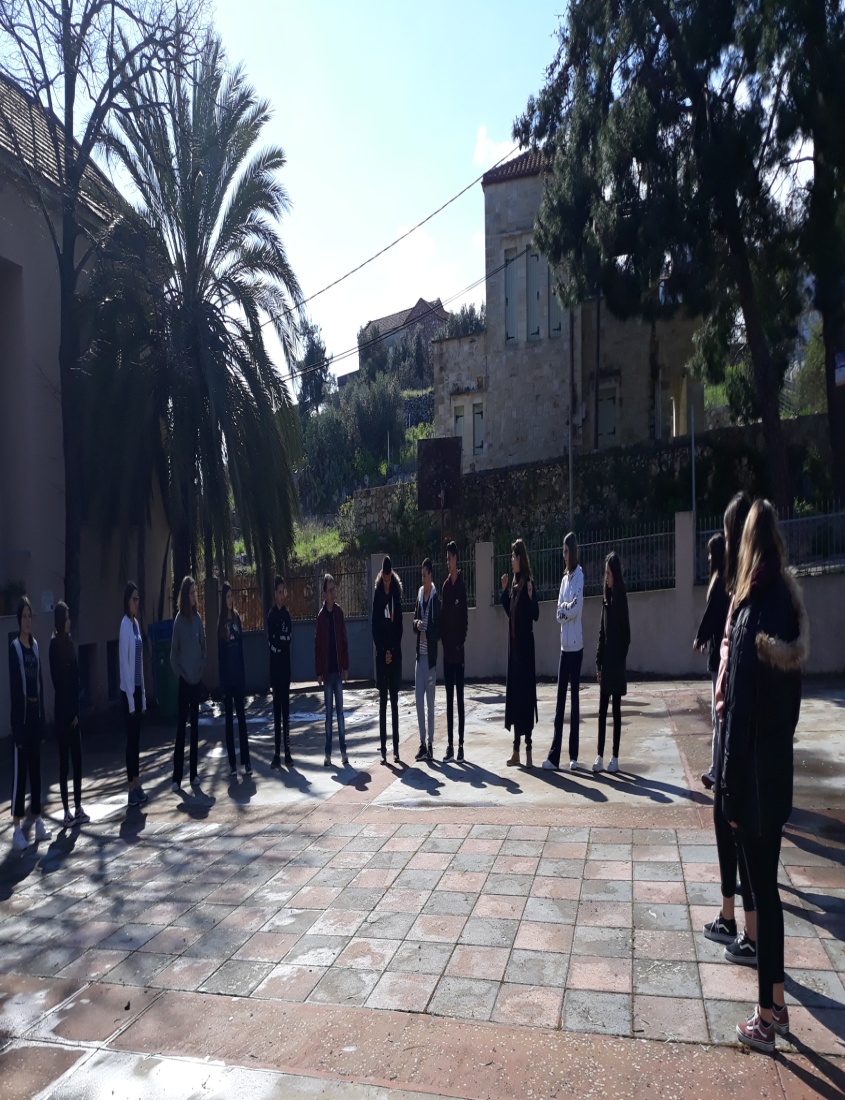 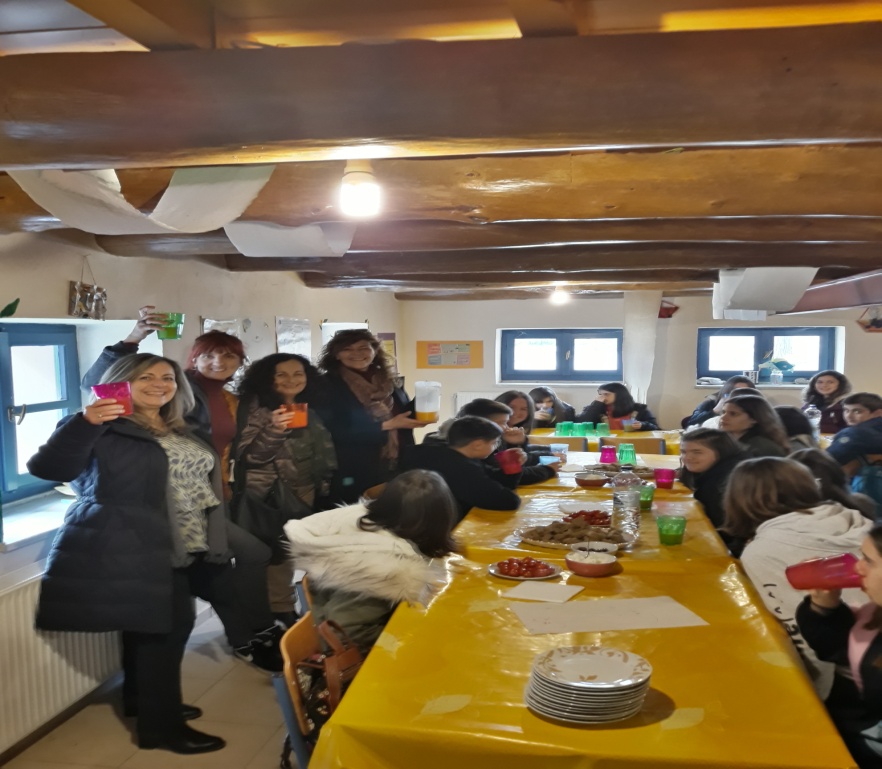 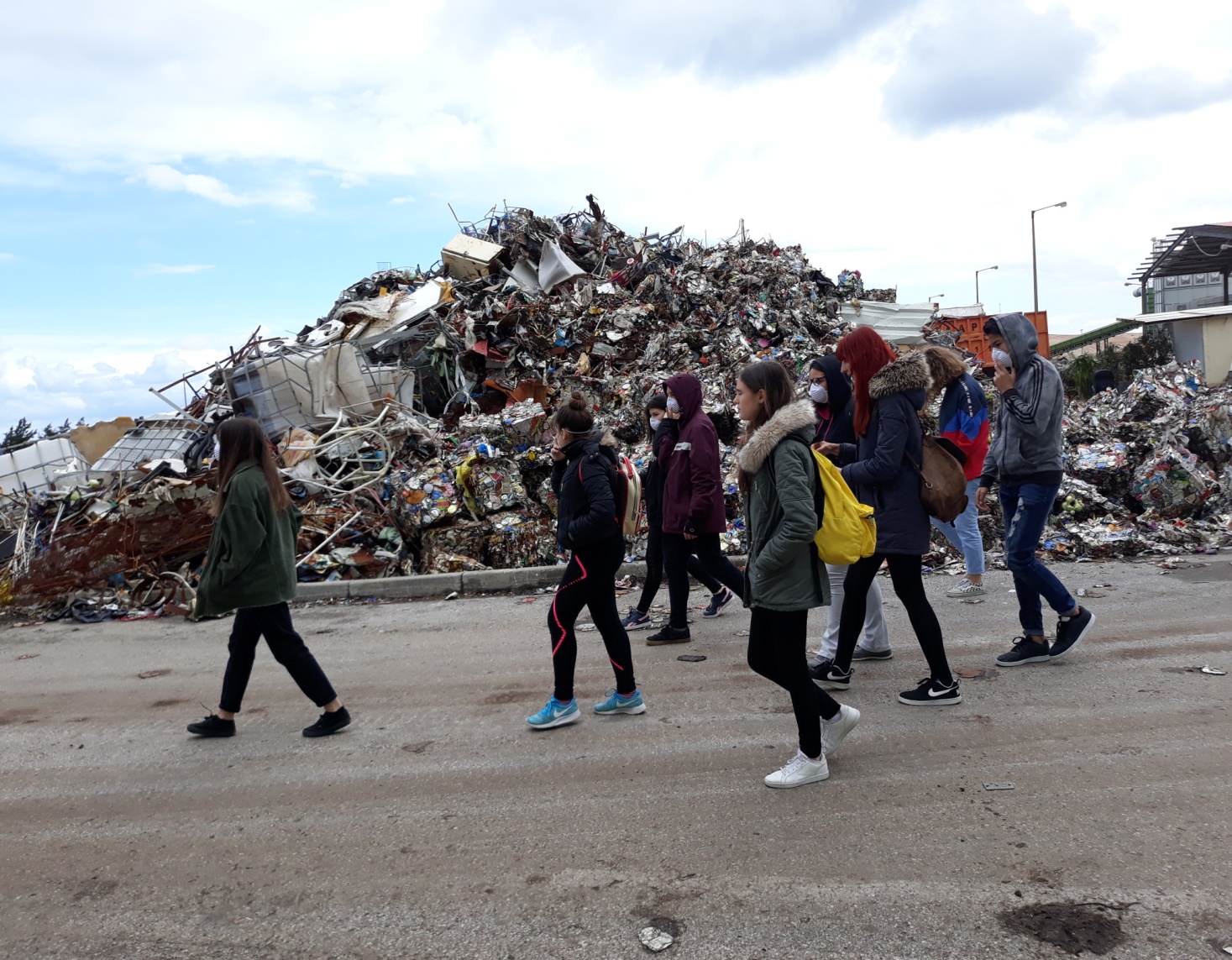 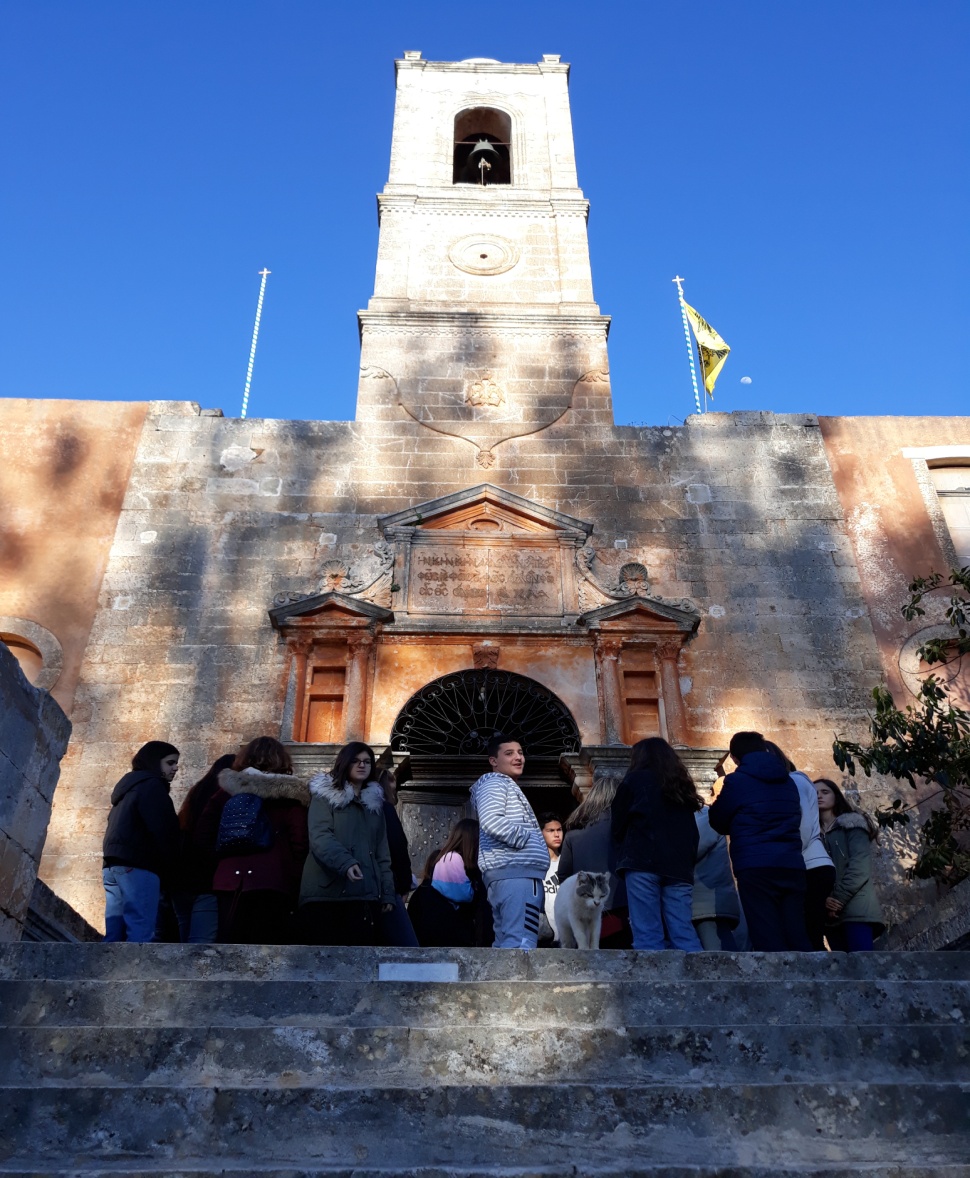 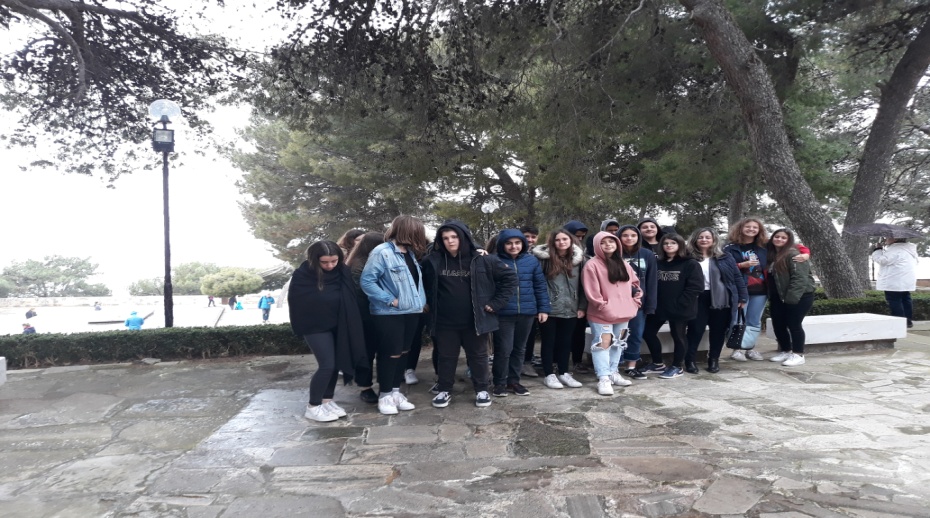 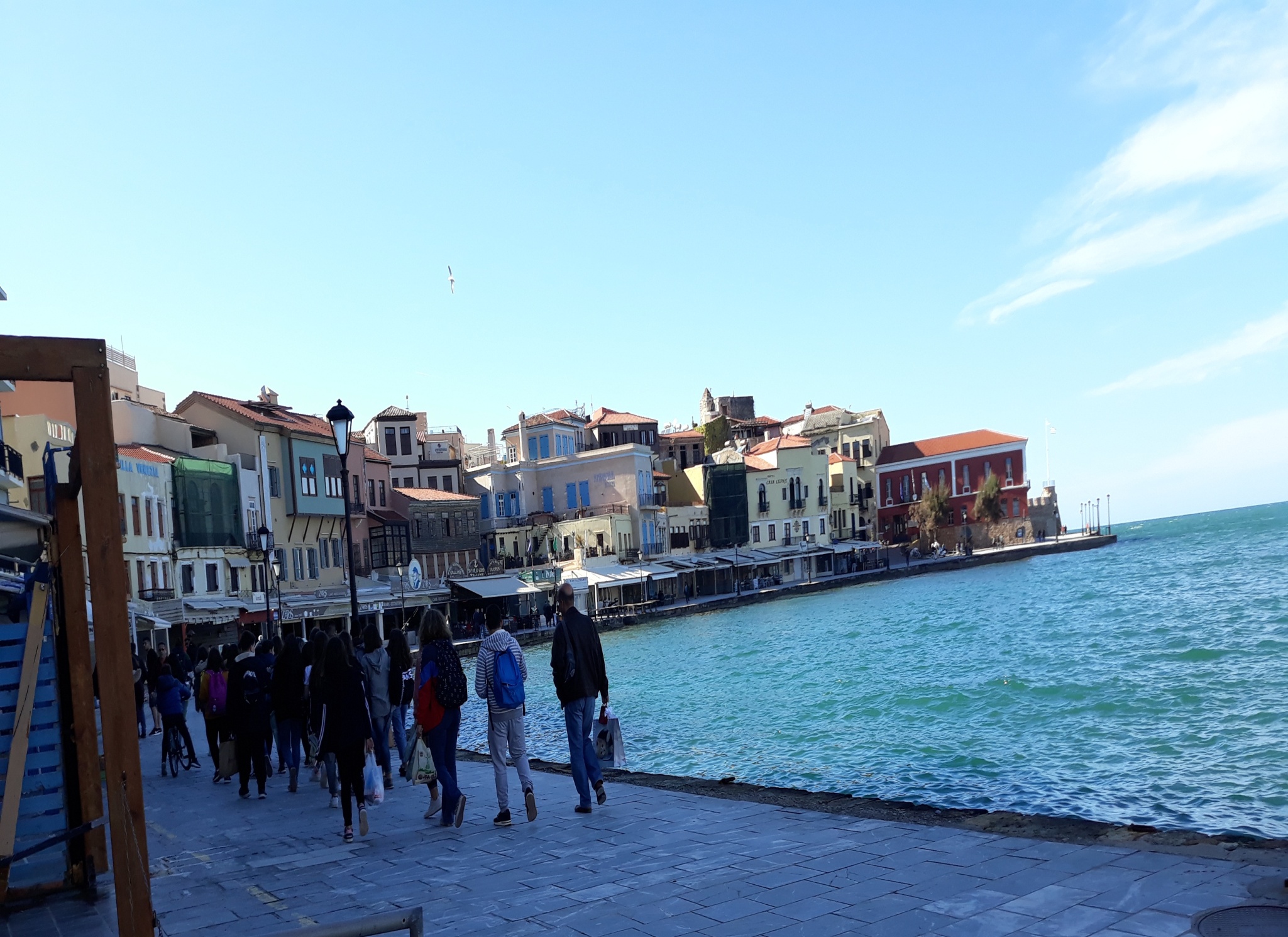 